ISTITUTO COMPRENSIVO “GOFFREDO MAMELI”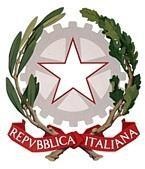 Viale della Vittoria n. 2  - 00036 PALESTRINA (RM) – Tel. 06.9538171  E-mail: rmic8dq001@istruzione.it PEC: rmic8dq001@pec.istruzione.itDOMANDA DI ISCRIZIONE ALLA SCUOLA DELL’INFANZIAInviare la domanda compilata e completa di allegati (SOLO PDF, no formato immagine) mezzo mail specificando in oggetto: DOMANDA NUOVA ISCRIZIONE INFANZA A.S. 2024/25, unitamente ai suoi allegati all’indirizzo RMIC8DQ001@ISTRUZIONE.IT a partire dal 18 gennaio ed entro e non oltre il 10 febbraio 2024Alla Dirigente Scolastica dell’ I.C. “ GOFFREDO MAMELI” – Palestrina (RM)_l_ sottoscritt_	in qualità di |_|Padre|_| Madre |_|Tutore(cognome e nome)CHIEDE L’ISCRIZIONE DEL	BAMBIN_(cognome e nome)a codesta scuola dell’infanzia per l’a.s. 2024 –2025 PLESSO:[ ] VIALE DELLA VITTORIA	|_| orario antimeridiano delle attività educative per 25 oresettimanalioppure|_| orario ordinario delle attività educative per 40 ore settimanali (preferenza subordinata alla disponibilità di organico della scuola e al numero delle domande)oppure	|_| orario delle attività educative per 40 oresettimanali ad ISPIRAZIONE MONTESSORIANA*(preferenza subordinata alla disponibilità di   organico della scuola e al numero delle domande)* Indirizzo attivato con risorse interne all’Istituto, con la supervisione dell’associazione Montessori in Pratica[ ] CARCHITTI	|_| orario antimeridiano delle attività educative per 25 oresettimanalioppure|_| orario ordinario delle attività educative per 40 ore settimanali (preferenza subordinata alla disponibilità di organico della scuola e al numero delle domande)chiede altresì di avvalersi:□ dell’anticipo (per i nati fino al 30 aprile 2022) subordinatamente alla disponibilità di posti e alla precedenza dei nati che compiono tre anni entro il 31 dicembre dell’a.s. di riferimento.In base alle norme sullo snellimento dell’attività amministrativa, consapevole delle responsabilità cui va incontro in caso di dichiarazione non corrispondente al vero,dichiara che-	_l_ bambin_  	(cognome e nome)(CODICE FISCALE OBBLIGATORIO)è nat_ a	il  	 è cittadin_ italian_/  altro (indicare nazionalità) 	è residente a			(prov. )  		 Via/piazza	n. Tel. Fisso  			                             Genitore 1 (padre) cellulare		 Lavoro__________________________Genitore 2 (madre) cellulare	 Lavoro__________________________    Recapito Altro familiare o altro (specificare relazione o parentela) 	   EMAIL genitore 1 padre	@ 	EMAIL genitore 2 madre	@ 	la propria famiglia convivente è composta, oltre al bambino, da:(informazioni da fornire qualora ritenute funzionali per l’organizzazione dei servizi)            (cognome e nome),	(luogo e data di nascita)                                      (Ruolo)1.  	 	       Dichiarante/Genitore 1 	 	_	Genitore 23.  	 		 _________	4.  	 	_	 	___5.  	 	_	 	___Aggiungere righe ove i componenti il nucleo siano in numero maggiore di 5	Oppure - Solo Madre	  |_|	Oppure - Solo Padre  	  |_|IN CASO DI SEPARAZIONE/DIVORZIO affidamento del bambino: altro 	(presentare eventuale copia della sentenza del Tribunale)è stato sottoposto alle vaccinazioni obbligatorie ed è in regola con la schedula vaccinale  	|_| sì	|_|	no  Data	Firma di autocertificazione entrambi i genitori________________________________(Leggi 15/1968, 127/1997, 131/1998; DPR 445/2000)In ottemperanza alla legge 119 del 31/07/2017 si specifica che la frequenza dei bambini alla scuola dell’Infanzia è subordinata all’essere in regola con il piano vaccinale vigente.I sottoscritt* dichiarano di essere consapevole che la scuola può utilizzare i dati contenuti nella presente autocertificazione esclusivamente nell’ambito e per i fini istituzionali propri della Pubblica Amministrazione (Decreto legislativo 30.6.2003, n. 196 e Regolamento ministeriale 7.12.2006, n. 305)Data  	 *firma genitore 1/ padre  	  *firma genitore 2/ madre  	Esercizio del diritto di scegliere se avvalersi o non avvalersi dell’insegnamento della religione cattolica:Alunn_  	Premesso che lo Stato assicura l’insegnamento della religione cattolica nelle scuole di ogni ordine e grado in conformità all’Accordo che apporta modifiche al Concordato Lateranense (art. 9.2), il presente modulo costituisce richiesta dell’autorità scolastica in ordine all’esercizio del diritto di scegliere se avvalersi o non avvalersi dell’insegnamento della religione cattolica.La scelta operata all’atto dell’iscrizione ha effetto per l’intero anno scolastico cui si riferisce e per i successivi anni di corso in cui sia prevista l’iscrizione d’ufficio, compresi quindi gli istituti comprensivi, fermo restando, anche nelle modalità di applicazione, il diritto di scegliere ogni anno se avvalersi o non avvalersi dell’insegnamento della religione cattolica:Scelta di avvalersi dell’insegnamento della religione cattolica	|_| Scelta di non avvalersi dell’insegnamento della religione cattolica  |_|Data  	*Firma genitore 1padre 	*Firma genitore 2 madre 	USCITE DIDATTICHE NEL TERRITORIO DEL COMUNE DI APPARTENENZA:I sottoscritti genitori/tutori  	[ ]Autorizzano[ ] Non autorizzanoIl proprio figlio	a partecipare alle uscite scolastiche giornaliere entro il Comune di appartenenza della Scuola per l’intero periodo di frequenza nella scuola dell’infanzia)Data  	    *Firma genitore 1/ padre _______________*Firma genitore 2 /madre__________________    SEGNALAZIONE ALLERGIE ALIMENTARI 	PRESENTARE CERTIFICATO MEDICO CONTESTUALMENTE ALL’ISCRIZIONE AL SERVIZIO DI REFEZIONE-------------------------------------------------------------------------------------------------------------------------------------------- DICHIARAZIONE DI RESPONSABILITA’ IN ORDINE ALLA RICONSEGNA DEGLI ALUNNIALL’USCITA DA SCUOLAPREMESSO che la scuola e la famiglia sono accomunate da precise responsabilità nei riguardi della vigilanza dei figli nel periodo in cui essi sono affidati alla scuola fino al loro rientro a casa;PREMESSO che al termine delle lezioni gli alunni saranno accompagnati dal personale scolastico all’uscita dell’edificio scolastico;I sottoscritti genitori e/o affidatari dell’alunno/a  	frequentante l’anno scolastico 2024/2025 e successivi, dichiarano di utilizzare la seguente modalità di ritiro del/la proprio/a figlio/a:|_|Provvedono personalmente al ritiro	|_| Usufruisce del trasporto scolastico (scuolabus)|_|Delegano il/la Signor	Grado di parentela 	Recapito telefonico 	Del/della quale si allega documento di riconoscimento  	|_|Delegano il/la Signor	Grado di parentela 	Recapito telefonico 	Del/della quale si allega documento di riconoscimento  	|_|Delegano il/la Signor  	Recapito telefonico 	Del quale si allega documento di riconoscimento  	Le deleghe di cui sopra saranno valide fino a revoca del delegante. Dichiarano inoltre di sollevare l’istituto scolastico dalla responsabilità connessa con gli obblighi di vigilanza sui minori, a partire dal predetto termine.(allegare 1 copia del documento di riconoscimento di ogni persona delegata)Palestrina, 	*Firma (Padre) 	*Firma (Madre)  	CRITERI PER LA LISTA D’ATTESA SCUOLA DELL’INFANZIACRITERI DI PRECEDENZA ASSOLUTASi esplicita ulteriormente che a parità di punteggio, entra chi ha l’età anagrafica maggiore da intendersi come giorno, mese ed anno di nascita (entra chi è nato prima). In caso di ulteriore parità si procederà al sorteggio. Gli alunni che non rientreranno per punteggio al tempo pieno saranno iscritti automaticamente al tempo ridotto e viceversa.AUTOCERTIFICAZIONEI sottoscritti 	                                                                                                                   Genitori/Tutori dell’alunno/a  	Dichiarano di avere i seguenti requisiti validi alla formazione della graduatoria (CROCETTARE I CAMPI DI INTERESSE):Domande presentate oltre i termini (10/02/2024)Le domande di nuova iscrizione, pervenute dopo la chiusura dei termini, vengono collocate in calce alla lista d’attesa; i bambini saranno ordinati secondo la tabella di valutazione di cui sopra e verranno inseriti solo nel caso che si renda disponibile un posto in una classe con la stessa fascia d’età dell’alunno da inserire.Alunni di età inferiore ai tre anniGli alunni di età superiore ai due ed inferiore ai tre anni compiuti entro il 31/12 dell’anno scolastico di riferimento vengono graduati separatamente in qualità di anticipatari, in subordine agli alunni di età pari o superiore ai 3 anni compiuti entro i termini indicati. Pertanto, si costituiranno, in ordine di priorità, le seguenti graduatorie: 1. alunni di età pari o superiore ai 3 anni, 2. alunni anticipatari 3. domande fuori termine di alunni di età pari o superiore ai 3 anni 4. domande fuori termine di alunni anticipatari.ReclamiEntro 5 giorni lavorativi successivi alla data di pubblicazione delle graduatorie si può presentare reclamo scritto e motivato, avverso il punteggio assegnato, alla Dirigente Scolastica. Le decisioni in merito ai reclami sono pubblicate entro i 15 giorni lavorativi seguenti.Depennamento degli alunni per cessazione di frequenzaDopo 30 giorni di assenza ingiustificata del bambino, dietro segnalazione obbligatoria da parte dell’insegnante, la segreteria chiederà alla famiglia i motivi dell’assenza.Se tali motivi non saranno supportati da documentazioni idonee (certificato medico, trasferimento, ecc.) gli alunni verranno depennati e la consistenza delle sezioni verrà reintegrata con bambini in lista d’attesa.*FIRMA di autocertificazione GENITORE 1/padre ______________________________________________GENITORE 2/ madre__________________________	In  caso  di  firma  di  uno  solo  degli  esercenti  la  responsabilità  genitoriale:  Si  dichiara  di  aver  effettuato  la  scelta  in  osservanza  delle disposizioni sulla responsabilità genitoriale di cui agli art.316 – 317ter e 337 quater del Codice Civile che richiedono il consenso di entrambi i genitori.N.B.: Allegare copia conforme fronte/retro dei documenti d’identità e dei codici fiscali dei dichiaranti e del minore in corso di validità.INFORMATIVA SUL TRATTAMENTO DEI DATI PERSONALI ART. 13 REG. UE 679/2013Ai sensi della vigente normativa sul trattamento e la protezione dei dati personali, questa Istituzione Scolastica, rappresentata dalla dirigente scolastica pro - tempore ESTER CORSI, in qualità di Titolare del trattamento, dovendo acquisire o già detenendo dati personali che riguardano Lei ed il minore che Lei rappresenta (studente), per l'espletamento delle sue funzioni istituzionali e, in particolare, per gestire le attività di istruzione, educative e formative stabilite dal Piano dell’Offerta Formativa, è tenuta a fornirLe le informazioni appresso indicate riguardanti il trattamento dei dati personali in suo possesso. Finalità e modalità del trattamento I dati forniti sono raccolti mediante la compilazione dell’apposito modulo di iscrizione e trattati al fine di garantire lo svolgimento dei compiti istituzionali in materia scolastica, e in particolare per assicurare: 1. L’erogazione del servizio richiesto e le attività ad esso connesse; 2. Il necessario adempimento degli obblighi previsti da leggi, regolamenti, normativa comunitaria e delle disposizioni impartite dalle Autorità a ciò legittimate dalla legge o da ordini di vigilanza e controllo. Nello specifico saranno trattati dati personali comuni quali a titolo esemplificativo nome, cognome, data di nascita, codice fiscale, indirizzo di residenza. Possono essere inoltre oggetto del trattamento categorie particolari di dati di cui all’art.9 del Regolamento ed, in particolare, i dati relativi allo stato di salute ed eventuali disabilità o disturbi specifici dell’apprendimento (DSA) per assicurare l’erogazione del sostegno agli alunni diversamente abili e per la composizione delle classi. Al termine del procedimento di iscrizione, i dati funzionali alla gestione dell’Anagrafe Nazionale degli Studenti sono conservati dal Ministero secondo quanto previsto dall’art.1, commi 6 e 7 del DM n.692 del 25 settembre 2017, che disciplina il funzionamento dell’Anagrafe Nazionale degli studenti, costituita presso il Ministero. I dati funzionali all’iscrizione sono invece conservati dalla scuola che ha accettato l’iscrizione per il tempo necessario allo svolgimento delle attività istituzionali. Titolare del trattamento dei dati E’ la dirigente scolastica pro tempore ESTER CORSI – rmic8dq001@istruzione.it. Responsabile della protezione dei dati E’ il DPO Massimo Corinti, dpo@corinti.euBase giuridica e natura del conferimento dei dati personali Le iscrizioni per la scuola dell’infanzia sono effettuate in modalità cartacea come previsto dalla Circolare Ministeriale prot. n.40055 del 12 dicembre 2023. Il conferimento dei dati è: Obbligatorio per quanto attiene alle informazioni richieste dal modulo base delle iscrizioni. Il mancato conferimento delle suddette informazioni può comportare l’impossibilità di definire i procedimenti connessi all’iscrizione dell’alunna/o; Facoltativo per quanto attiene alle informazioni supplementari richieste dal modulo di iscrizione personalizzato dalle scuole; il mancato conferimento delle suddette informazioni può comportar l’impossibilità di procedere all’attribuzione di eventuali punteggi o precedenze nella formulazione di graduatorie o di liste di attesa.La scuola è responsabile della richiesta di dati e informazioni supplementari inserite nel modulo personalizzato dell’iscrizioni. Informazioni e dati aggiuntivi devono essere comunque necessari, pertinenti e non eccedenti rispetto alle finalità per cui sono raccolti.Trasferimento di dati personali verso paesi terzi o organizzazioni internazionali.Non sono previsti trasferimenti di dati personali verso paesi terzi o organizzazioni internazionali.Diritti degli interessati.L’interessato ha diritto di chiedere al titolare del trattamento dei dati:L’accesso ai propri dati personali disciplinato dall’art.15 del Regolamento UE 679/2016;la rettifica o la cancellazione degli stessi o la limitazione del Trattamento previsti rispettivamente dagli artt.16, 17e 18 del Regolamento UE 679/2016;la portabilità dei dati (diritto applicabile ai soli dati in formato elettronico) disciplinato dall’art.20 del Regolamento UE 679/2016; L’opposizione al trattamento dei propri dati personali di cui all’art.21 del regolamento UE 679/2016.Diritto di reclamoGli interessati nel caso in cui ritengano che il trattamento dei dati personali a loro riferiti sia compiuto in violazione di quanto previsto dal Regolamento UE 679/2016 hanno il diritto di proporre reclamo al Garante, come previsto dall’art.77 del Regolamento UE 679/2016 stesso, o di adire le opportune sedi giudiziarie ai sensi dell’art.79 del Regolamento UE 679/2016.Processo decisionale automatizzatoNon è previsto un processo decisionale automatizzato ai sensi dell’art.13 comma 2 lettera f del Regolamento UE679/2016.Destinatari dei dati personali e assenza di trasferimentiI dati oggetto del trattamento potranno essere comunicati a soggetti esterni alla istituzione scolastica quali, a titolo esemplificativo e non esaustivo:alle altre istituzioni scolastiche, statali e non statali, per la trasmissione della documentazione attinente la carriera scolastica degli alunni, limitatamente ai dati indispensabili all’erogazione del servizio;agli Enti Locali per la fornitura dei servizi ai sensi del D.Lgs. 31 marzo 1998, n. 112, limitatamente ai dati indispensabili all’erogazione del servizio; ai gestori pubblici e privati dei servizi di assistenza agli alunni e di supporto all’attività scolastica, ai sensi delle leggi regionali sul diritto allo studio, limitatamente ai dati indispensabili all’erogazione del servizio;agli Istituti di assicurazione per denuncia infortuni e per la connessa responsabilità civile;all’INAIL per la denuncia infortuni ex D.P.R. 30 giugno 1965, n. 1124;alle ASL e agli Enti Locali per il funzionamento dei Gruppi di Lavoro Handicap di istituto e per la predisposizione e verifica del Piano Educativo Individualizzato, ai sensi della legge 5 febbraio 1992, n.104.ad aziende, imprese e altri soggetti pubblici o privati per tirocini formativi, stages e alternanza scuola-lavoro, ai sensi della Legge 24 giugno 1997, n. 196 e del D.Lgs 21 aprile 2005, n. 77 e, facoltativamente, per attività di rilevante interesse sociale ed economico, limitatamente ai dati indispensabili all’erogazione del servizio; alle Avvocature dello Stato, per la difesa erariale e consulenza presso gli organi di giustizia; alle Magistrature ordinarie e amministrativo-contabile e Organi di polizia giudiziaria, per l’esercizio dell’azione di giustizia; ai liberi professionisti, ai fini di patrocinio o di consulenza, compresi quelli di controparte per le finalità di corrispondenza. 11. a società che svolgono attività in outsourcing per conto del Titolare, nella loro qualità di responsabili del trattamento, nell'ambito della messa a disposizione, gestione e manutenzione dei servizi informativi utilizzati dall'istituzione. I dati oggetto del trattamento, registrati in sistemi informativi su web, sono conservati su server ubicati all'interno dell'Unione Europea e non sono quindi oggetto di trasferimento. ***AUTORIZZAZIONE AL TRATTAMENTO DEI DATI PERSONALII sottoscritti genitori/tutori legali dell'alunna/o _____________________________, nata/o a _____________________________, il ____________, iscritta/o alla Scuola per l'Infanzia anno scolastico 2024/2025, nome__________________________cognome___________________ (padre/tutore) nome__________________________cognome____________________ (madre/tutore) dichiarano di aver ricevuto l’informativa fornita dal Titolare del trattamento, e inoltre [ ] danno il consenso al trattamento dati (obbligatorio per il perfezionamento dell’iscrizione)Data ___________________ Firma/e*_________________________                                                                             ________________________*In caso di firma di un solo genitore: Si dichiara di aver effettuato la scelta in osservanza delle disposizioni sulla responsabilità genitoriale di cui agli art.316 – 317ter e 337 quater del Codice Civile che richiedono il consenso di entrambi i genitori.Allegare copia dei documenti d’identità dei dichiaranti e del minore in corso di validità.1Bambini di 5 anni compiuti entro il 31/12 dell’anno scolastico di riferimentoTABELLA “A” PUNTEGGI ATTRIBUITI A SEGUITO DI DICHIARAZIONE RILASCIATA AI SENSI DEL DPR 445/2000TABELLA “A” PUNTEGGI ATTRIBUITI A SEGUITO DI DICHIARAZIONE RILASCIATA AI SENSI DEL DPR 445/2000TABELLA “A” PUNTEGGI ATTRIBUITI A SEGUITO DI DICHIARAZIONE RILASCIATA AI SENSI DEL DPR 445/2000Dichiarazioneinteressato1.Alunni residenti o domiciliati per particolari impegni lavorativi dei genitori e degli esercenti la responsabilità genitoriale nel Comune di Palestrina (dimostrabile con attestazione anagrafica).Punti 05(dichiarare)2.Residenza/domicilio compresi in un raggio* da 0 a 500 m dal plesso d’iscrizioneResidenza/domicilio oltre 500 m e a meno di 800 m dal plesso d’iscrizione Residenza/domicilio oltre 800 m e 1 Km dal plesso d’iscrizione *calcolato tramite applicativo Google Hearth/MapsPunti 3Punti 2Punti 1(indicare distanza in km)3.Entrambi i genitori con occupazione lavorativa documentata FULL TIME:- con dichiarazione del datore di lavoro, o,- nel caso di lavoro autonomo: autocertificazione indicando tipo di attività, partita IVA, ecc. … allegando copia documenti d’identità.Nel caso di nucleo monogenitoriale, è sufficiente la singola dichiarazione del genitore affidatario.Punti 05(specificare)4.Nuclei familiari con fragilità (documentate dai Servizi Sociali, ASL, Tribunali, etc..)Punti 05(documentare)5.età anagrafica, da intendersi come giorno, mese ed anno di nascita (A parità di punteggio entra chi è nato prima).Crocettare lo spazio corrispondente5.Alunni di 5 anni compiuti entro il 31/12 dell’anno scolastico di riferimentoPunti 085.Alunni di 4 anni compiuti entro il 31/12 dell’anno scolastico di riferimentoPunti 045.Alunni di 3 anni compiuti entro il 31/12 dell’anno scolastico di riferimentoPunti 026.Fratelli GIÀ ISCRITTI e frequentanti la stessa sede (plesso) per l’anno scolastico di riferimento: specificare (punteggio UNA TANTUM) NOME E COGNOME, CLASSE:Punti 10Specificare Cognome, nome, classe e sezione7.Disabilità certificata dell’alunno ai sensi della L. 104/1992Punti 059.Nuclei familiari monogenitoriali (per decesso del coniuge o per separazione/divorzio con collocazione PREVALENTE del minore presso la propria residenza o affido esclusivo da parte del Tribunale).Punti 05(documentare)10.Lista attesa anno precedentePunti 02